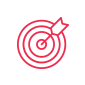 PurposeThis policy will provide guidelines to ensure that the educational program at  is:based on an approved learning framework (EYLF, MTOP, VEYLDF)centred on child’s learning, development, wellbeing and safety designed to take into account the individual differences of each child; andbased on the developmental needs, interests and experiences of each child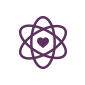 Policy StatementValues is committed to:supporting each child to achieve learning outcomes consistent with the national Early Years Learning Framework V2.0 and/or the Victorian Early Years Learning and Development Framework (refer to Sources)providing an educational program where children can learn through play and are supported to make decisions, problem-solve and build relationships with otherscreating an environment that supports, reflects and promotes equitable and inclusive behaviours and practicesinvolving families in the development and review of educational program and practiceScopeThis policy applies to the approved provider, persons with management or control, nominated supervisor, persons in day-to-day charge, early childhood teachers, educators, staff, students, volunteers, families, children, and others attending the programs and activities of , including during offsite excursions and learning experiences.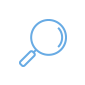 Background and LegislationBackgroundThe Education and Care Services National Law Act 2010 (National Law) requires services to deliver an educational program (curriculum) that is based on an approved learning framework. In Victoria, approved learning frameworks for the early childhood sector are the Early Years Learning Framework 2022 V2 (Belonging, Being & Becoming) (refer to Sources), the Victorian Early Years Learning and Development Framework (refer to Sources) and My Time Our Place, Framework for School age care in Australia 2022 V2 (refer to Source). The Frameworks are underpinned by contemporary theory and research evidence and provide educators with a thorough understanding of the pedagogical approach to of early childhood curriculum in Australia.Part 4.1 of the Education and Care Services National Regulations 2011 (National Regulations) outlines the operational requirements for educational program and practice within services, including the requirements for documentation of assessments in relation to the educational program. There is no prescribed method in the National Law or National Regulations for documenting assessment of children’s learning. Educators daily practice and curriculum decision-making should be guided by an approved learning framework. An approved learning framework provides broad direction for educators to facilitate children’s learning. Each service must determine a method that suits their individual circumstances. To meet the requirements of the National Regulations, the assessment must include an analysis of each child’s learning. Collecting this information enables educators to plan effectively for each child’s learning and development. It can also be used by educators to stimulate reflection on their own values, beliefs and teaching practices, and to communicate about children’s learning with children and their families.The National Regulations require the appointment of an Educational Leader to lead and support the development and implementation of the educational program (or curriculum) at the service (Regulation 118). This person will have suitable qualifications and experience, as well as a thorough understanding of the Early Years Learning Framework V2 and/or the Victorian Early Years Learning and Development Framework, enabling them to guide other educators in planning and reflection, and to mentor colleagues in implementation practices (Guide to the Education and Care Services National Law and the Education and Care Services National Regulations, p85 – refer to Sources).The aim of Quality Area 1: Educational Program and Practice of the National Quality Standard is to ensure that the educational program and practice is stimulating and engaging and enhances children’s learning and development.Legislation and StandardsRelevant legislation and standards include but are not limited to:Education and Care Services National Law Act 2010Education and Care Services National Regulations 2011National Quality Standard, Quality Area 1: Educational Program and PracticeStandard 1.1: The educational program enhances each child’s learning and developmentStandard 1.2: Educators facilitate and extend each child’s learning and developmentStandard 1.3: Educators and co-ordinators take a planned and reflective approach to implementing the program for each child Definitions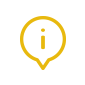 The terms defined in this section relate specifically to this policy. For regularly used terms e.g. Approved provider, Nominated supervisor, Notifiable complaints, Serious incidents, Duty of care, etc. refer to the Definitions file of the PolicyWorks catalogue.Approved learning framework: a guide which provides a vision for learning, pedagogical principles, practices and general goals or outcomes for children’s learning and how they might be attained. It provides a scaffold to assist educators to develop their own, more detailed curriculum relevant to their setting and the children and families attending. The Early Years Learning Framework V2 (Belonging, Being & Becoming), the Victorian Early Years Learning and Development Framework and My Time, Our Place V2; Framework for School Age Care in Australia are approved learning frameworks for use in Victoria (refer to Sources).Critical reflection: is a meaning-making process that assists informing future practice in ways that demonstrate an understanding of each child’s learning, development and wellbeing and implications for equity and social justice. It involves examining and analysing events, experiences and practices from a range of perspectives to inform future planning and decision-making (Early Years Learning Framework 2022 V2 – refer to Sources).Educational program: a program referred to in section 168 of the Law. An educational program is to contribute to the following outcomes for each child:the child will have a strong sense of identity;the child will be connected with and contribute to his or her world;the child will have a strong sense of wellbeing;the child will be a confident and involved learner;the child will be an effective communicator.Curriculum: in the early childhood setting curriculum includes all the interactions, experiences, activities, routines and events, planned and unplanned, that occur in an environment designed to foster children’s learning, development and wellbeing (Early Years Learning Framework 2022 V2– refer to Sources; adapted from Te Whariki).Each child: A phrase used in the National Quality Standard when an individualised approach is warranted, and educators are required to modify their response to meet the needs of an individual child. An example is ‘each child’s current knowledge, ideas, culture and interests provide the foundation for the program’.Educational Leader: The approved provider of an education and care service must designate, in writing, a suitably qualified and experienced educator, co-ordinator or other individual to lead the development and implementation of educational programs at the service (Regulation 118). This person should have a thorough understanding of the Early Years Learning Framework (or other approved learning framework), be able to guide other educators in their planning and reflection, and mentor colleagues in the implementation of their practice.Learning: is the process of gaining knowledge, skills and dispositions and from birth children naturally use exploration to expand their intellectual, physical, social, emotional and creative capacities. Life-long learning is acknowledged as a self-motivated process that extends intellectual, vocational and personal horizons which begins in early childhood and is continued throughout life. (Early Years Learning Framework 2022 V2 – refer to Sources).Learning framework: Refer to approved learning framework above.Learning outcome: A skill, knowledge or disposition that educators can actively promote in early childhood settings, in collaboration with children and families.Play-based learning: a context and a process for learning through which children organise and make sense of their social worlds, as they engage actively with people, objects and representations.Sources and Related Policies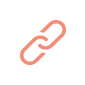 SourcesBelonging, Being & Becoming – The Early Years Learning Framework for Australia V2: https://www.acecqa.gov.au/nqf/national-law-regulations/approved-learning-frameworksGuide to the Education and Care Services National Law and the Education and Care Services National Regulations 2011, ACECQA: www.acecqa.gov.au Guide to the National Quality Standard, ACECQA: www.acecqa.gov.au Marrung – Aboriginal Education Plan 2016 – 2026: https://www.education.vic.gov.au/Documents/about/programs/aboriginal/Marrung_Aboriginal_Education_Plan_2016-2026.pdfMy Time Our Place, Framework for School age care in Australia V2: https://www.acecqa.gov.au/nqf/national-law-regulations/approved-learning-frameworksEarly Childhood Australia Professional Learning Modules https://learninghub.earlychildhoodaustralia.org.au/modules/Victorian Early Years Learning and Development Framework – Resources for Professionals: https://www.acecqa.gov.au/nqf/national-law-regulations/approved-learning-frameworksRelated PoliciesChild Safe Environment and WellbeingCode of ConductEnvironmental SustainabilityInclusion and EquityInteractions with ChildrenNutrition, Oral Health and Active PlayParticipation of Volunteers and StudentsRoad Safety and Safe TransportSun ProtectionSupervision of ChildrenWater SafetyEvaluation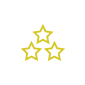 In order to assess whether the values and purposes of the policy have been achieved, the approved provider will:regularly seek feedback from everyone affected by the policy regarding its effectivenessmonitor the implementation, compliance, complaints and incidents in relation to this policykeep the policy up to date with current legislation, research, policy and best practicerevise the policy and procedures as part of the service’s policy review cycle, or as requirednotifying all stakeholders affected by this policy at least 14 days before making any significant changes to this policy or its procedures unless a lesser period is necessary due to risk (Regulation 172 (2)).Attachments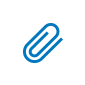 Nil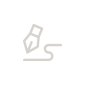 AuthorisationThis policy was adopted by the approved provider of  in March 2023.REVIEW DATE: March 2024Note: Policies are regularly reviewed with updates provided by ELAA.ResponsibilitiesApproved provider and persons with management or controlNominated supervisor and persons in day-to-day chargeEarly childhood teacher, educators and all other staffParents/guardiansContractors, volunteers and studentsR indicates legislation requirement, and should not be deletedR indicates legislation requirement, and should not be deletedR indicates legislation requirement, and should not be deletedR indicates legislation requirement, and should not be deletedR indicates legislation requirement, and should not be deletedR indicates legislation requirement, and should not be deletedEnsuring that the educational program is:is based on an approved learning framework (refer to Definitions);is delivered in a manner that accords with the approved learning framework;is based on the developmental needs, interests and experiences of each child;is designed to take into account the individual differences of each child (National Law: Section 168)RREnsuring the educational program contributes to each child:developing a strong sense of identitybeing connected with, and contributing to, their worldhaving a strong sense of wellbeingbeing a confident and involved learnerbeing an effective communicator (Regulation 73)RDesignating a suitably qualified and experienced Educational Leader to direct the development and implementation of educational programs at the service (Regulation 118)REnsuring that the service’s philosophy guides educational program and practiceEnsuring that assessments of each child’s learning, development, needs, interests, experiences and participation in the educational program are documented (Regulation 74(1)(a)(i))REnsuring that assessments of the child’s progress against the outcomes of the educational program are documented (Regulation 74(1)(a)(ii))REnsuring documentation of assessments includes reflection on the period of time the child is at the service, and how documented information will be used by educators at the service (Regulation 74(2)(a)(i)&(ii))REnsuring documentation is written in plain language and is easy to understand by both educators and families (Regulation 74(2)(b))REnsuring that there is a record of learning and development for each child, and that it is updated and maintained on an ongoing basis REnsuring a copy of the educational program is displayed at the service and accessible to families (Regulation 75)REnsuring that families are provided with information about the content and implementation of the educational program, their child’s participation in the program and documentation relating to assessments or evaluations of their child (Regulation 76)REnsuring regular communication is established between the service and families, and they are informed about their child's learning, development and progressUndertaking critical reflection on children’s learning and development, both as individuals and in groups, drives program planning and implementationDeveloping and evaluating the educational program in collaboration with the nominated supervisor, educators, children and families.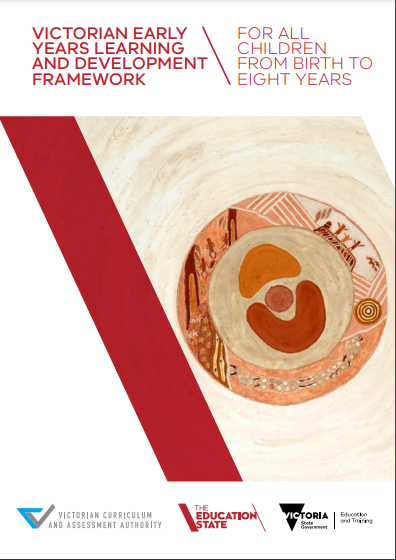 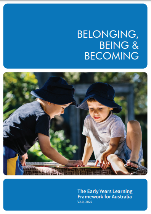 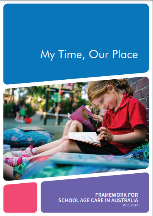 Victorian Early Years Learning and Development FrameworkThe Early Years Learning Framework 2022 V2 (Belonging, Being & Becoming)My Time, Our Place; Framework for School Age Care in Australia 2022 V2